                                     Рисунок № 1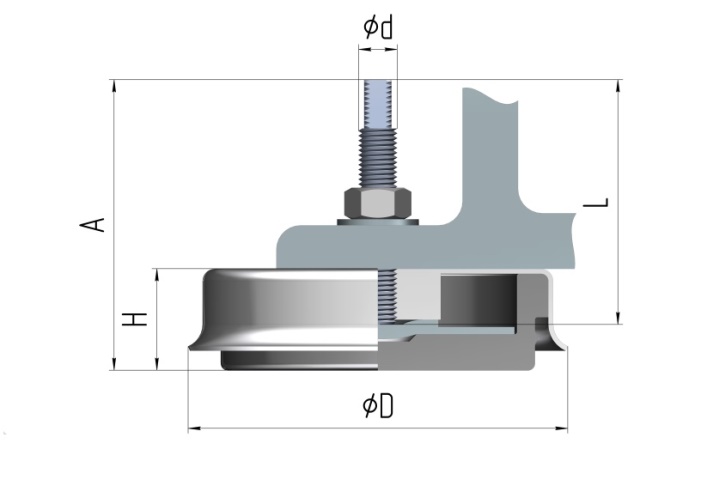 5. ГАРАНТИЙНЫЕ ОБЯЗАТЕЛЬСТВАВиброизолирующая  регулируемая опора тип ВСО 150.16.01 соответствует ТУ 28.41.40-002-59633083-2023Гарантийный срок – 2 годаКлиматическое исполнение согласноУХЛ4 по ГОСТ 75150-696. ПРОИЗВОДИТЕЛЬООО "СТАНКООПОРА"  ИНН 3661180005 Юридический адрес: г. Воронеж, ул. Сосновая, 23БПочта для заказов: zakaz@stankoopora.ru, stankoopora@mail.ruТелефон  +7 (473) 275-70-32  сайт:  stankoopora.ruГод выпуска 2023__________         М.П.               ОТКООО «СТАНКООПОРА»Руководство по эксплуатации НА ВИБРООПОРУ РЕГУЛИРУЕМУЮтип ВСО 150.16.011.НАЗНАЧЕНИЕ     Виброизолирующая  регулируемая опора тип ВСО 150.16.01 предназначена для виброизоляции оборудования, станков и агрегатов от пассивных и активных вибрационных нагрузок, а также регулировки высоты и выставления оборудования по уровню.2. УСТРОЙСТВО И РАБОТА     Виброизолирующая регулируемая опора типа ВСО 150.16.01  состоит из полиуретановой амортизирующей подушки, опорного диска, верхней опорной крышки-корпуса, шпильки для регулировки высоты виброопоры и гайки с шайбой для крепления к станине оборудования.    Принцип работы  виброизолирующей  опоры состоит в поглощении вибрации, которая  передается на амортизирующую полиуретановую подушку со станины, а вращение шпильки изменяет высоту опоры по отношению к уровню поверхности пола в помещении.                                      Рисунок № 15. ГАРАНТИЙНЫЕ ОБЯЗАТЕЛЬСТВАВиброизолирующая  регулируемая опора тип ВСО 150.16.01 соответствует ТУ 28.41.40-002-59633083-2023Гарантийный срок – 2 годаКлиматическое исполнение согласноУХЛ4 по ГОСТ 75150-696. ПРОИЗВОДИТЕЛЬООО "СТАНКООПОРА"  ИНН 3661180005 Юридический адрес: г. Воронеж, ул. Сосновая, 23БПочта для заказов: zakaz@stankoopora.ru, stankoopora@mail.ruТелефон  +7 (473) 275-70-32  сайт:  stankoopora.ruГод выпуска 2023__________         М.П.               ОТКООО «СТАНКООПОРА»Руководство по эксплуатации НА ВИБРООПОРУ РЕГУЛИРУЕМУЮтип ВСО 150.16.011.НАЗНАЧЕНИЕ     Виброизолирующая  регулируемая опора тип ВСО 150.16.01 предназначена для виброизоляции оборудования, станков и агрегатов от пассивных и активных вибрационных нагрузок, а также регулировки высоты и выставления оборудования по уровню.2. УСТРОЙСТВО И РАБОТА     Виброизолирующая регулируемая опора типа ВСО 150.16.01  состоит из полиуретановой амортизирующей подушки, опорного диска, верхней опорной крышки-корпуса, шпильки для регулировки высоты виброопоры и гайки с шайбой для крепления к станине оборудования.    Принцип работы  виброизолирующей  опоры состоит в поглощении вибрации, которая  передается на амортизирующую полиуретановую подушку со станины, а вращение шпильки изменяет высоту опоры по отношению к уровню поверхности пола в помещении. 